Gr.1        kl.2Zad.1 Wyznacz miary kątów trójkąta wiedząc, że ich stosunek jest równy 2: 3 : 4.Zad.2 Czy z podanych odcinków 13dm, 23cm i 2m można zbudować trójkąt?            Odpowiedź uzasadnij obliczeniami.Zad.3  Dany jest trójkąt o bokach 4cm, 7cm i 9cm.Czy trójkąt mający boki 27cm,12cm,21cm jest do niego podobny? Jeżeli tak to w jakiej skali. Wykonaj obliczenia potwierdzające Twoją odpowiedź. Zad.4 Prostokąt o bokach 9dm i 12dm jest podobny do prostokąta o przekątnej 45dm.Oblicz obwód większego prostokąta.Zad.5 Oblicz obwód trójkąta z rysunku: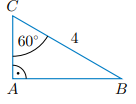 Zad.6 Janek, który stoi wieczorem 3m od latarni rzuca cień 1m. Janek ma 1,6m wzrostu. Oblicz wysokość latarni.Zad.7Trójkąty prostokątne ABC i DEF są podobne. Długość przeciwprostokątnej trójkąta ABC jest równa 26 cm. Przyprostokątne trójkąta DEF mają długości 2,5 cm i 6 cm. Oblicz pola obu trójkątów.